Aurora’s Degree & PG College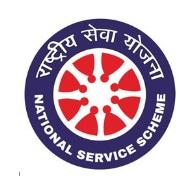 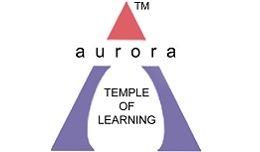 (ACCREDITED BY NAAC WITH 'B++' GRADE)Chikkadpally, Hyderabad 500020NSS UNIT – 1, 2 (Boys /Girls) 2022-2023Email: nss@adc.edu.in    9100000507 / 9100001613OBJECTIVE:The main objective of this event was to make NSS students to know about Swami Vivekananda life history & his preaches on his birth anniversary.BRIEF ABOUT THE EVENT: Aurora’s Degree & PG College NSS PO’s R. Arjuna Rao (Unit I- Boys) and C.Suvarna Lakshmi (Unit II – Girls) made NSS Students participate in the National Youth Day Celebrations  conducted on 12’th January 2023 from 11:00 am  to 2:30 pm  in Ramakrishna Math, Domalguda, Hyderabad. In this regard the Speaker in Ramakrishna Math has given a brief lecture on Swami Vivekananda life history and his preaches to all students and even given certificates & books on this occasion. Around 12 NSS Students participated in the event as listed below:OUTCOME:NSS Students got good awareness session of National Youth day and also came to know about Swami Vivekananda life history on his birth anniversary.Photograph: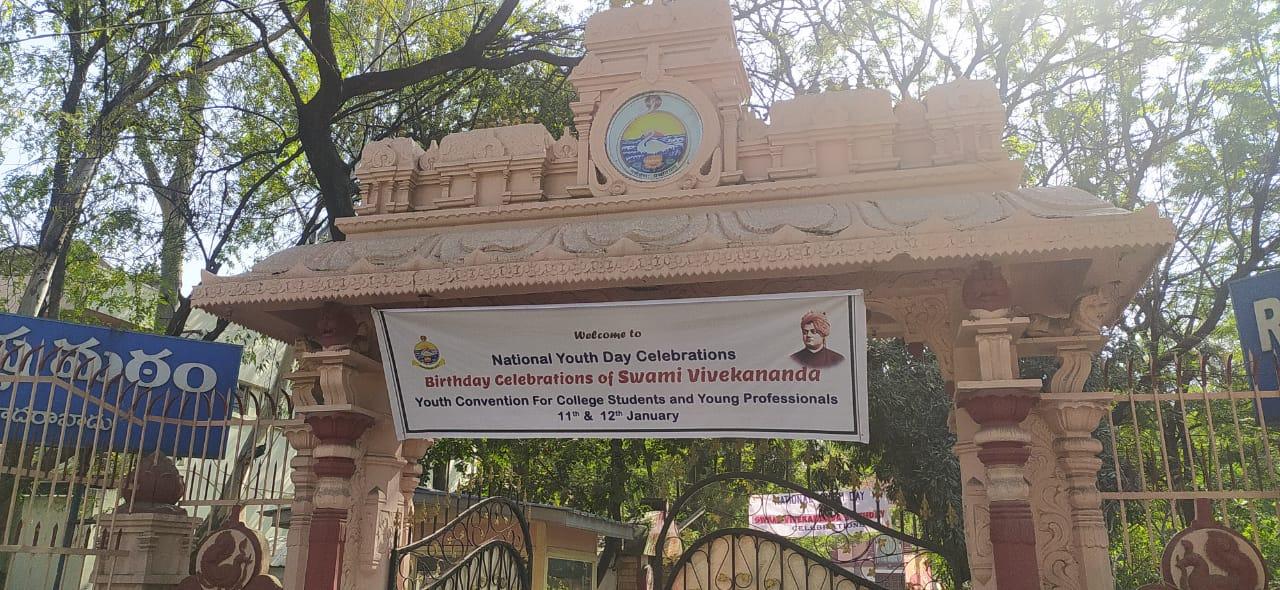 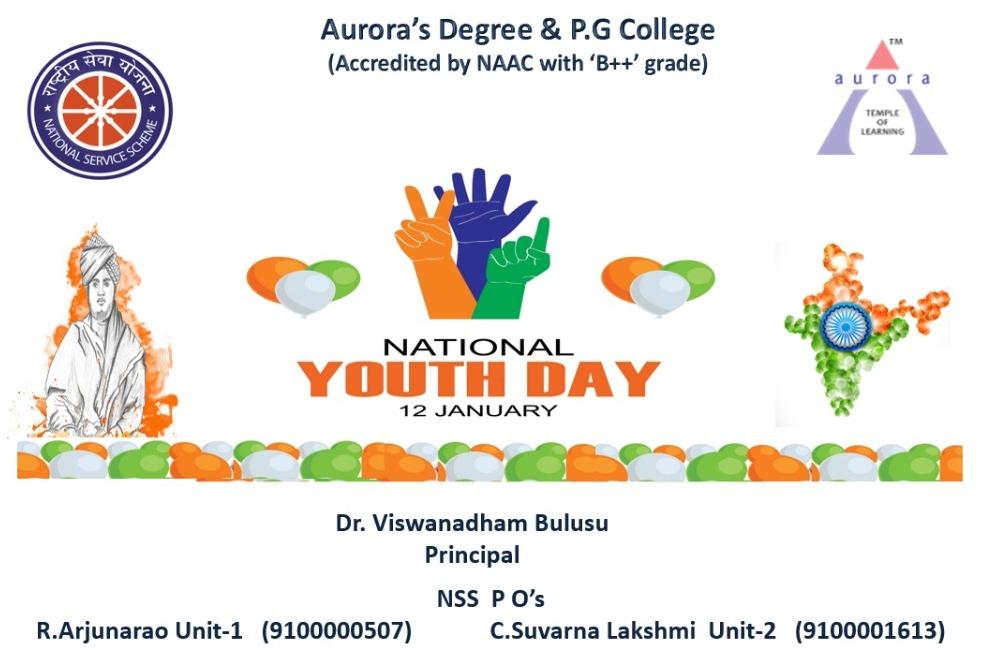 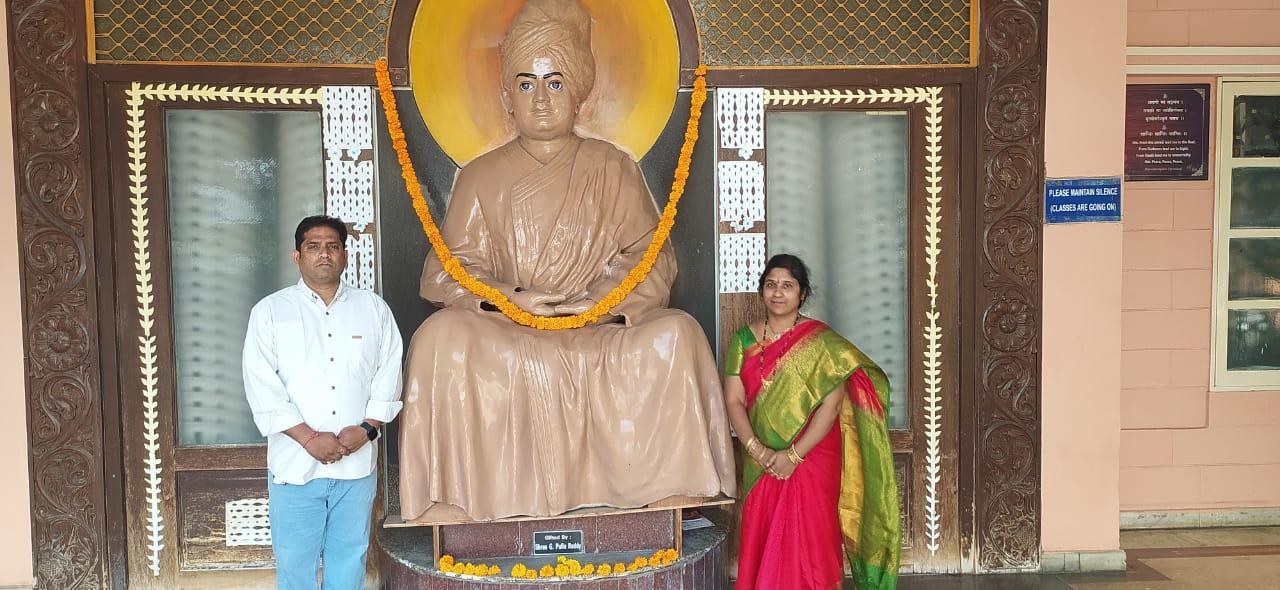 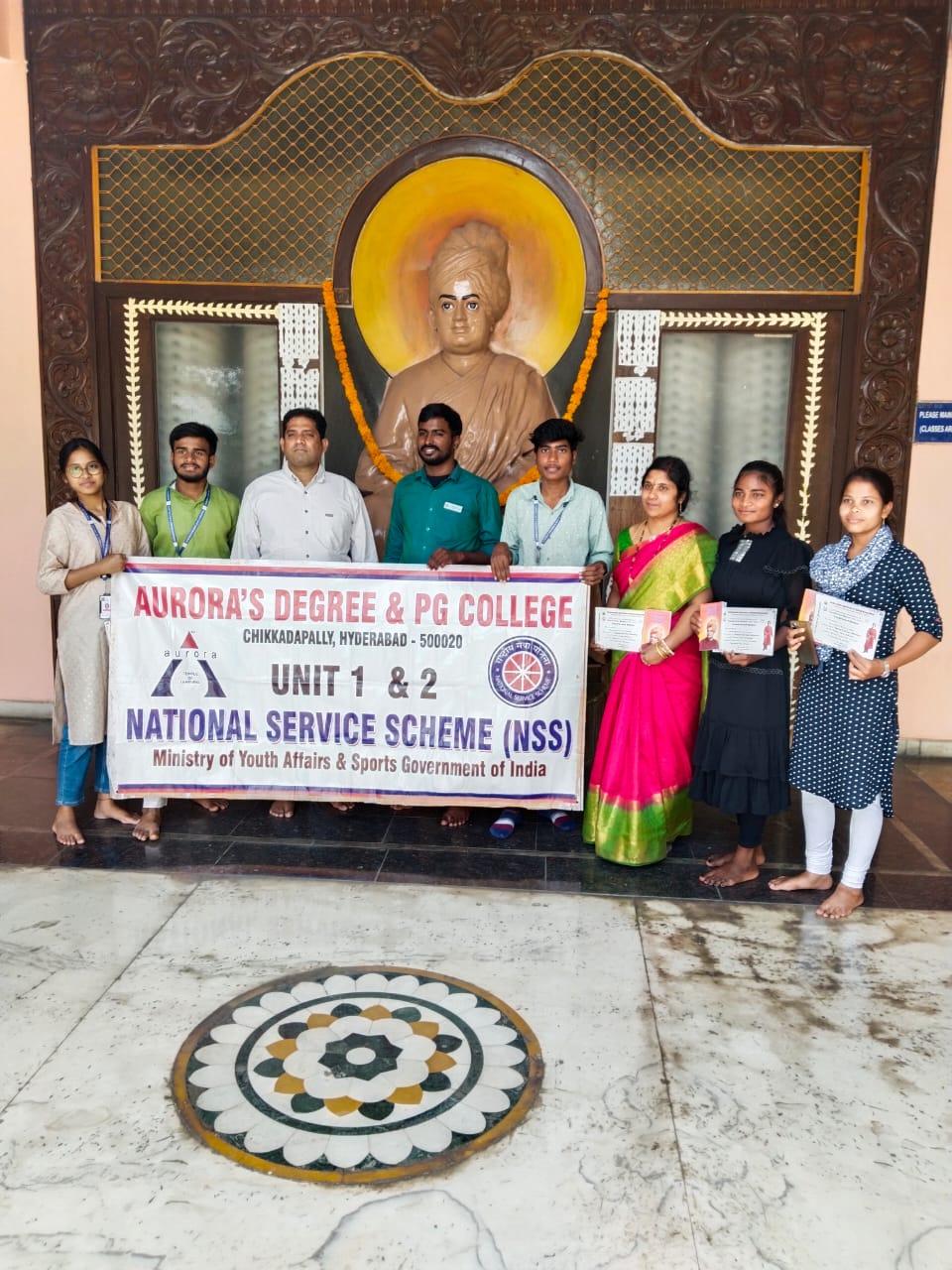 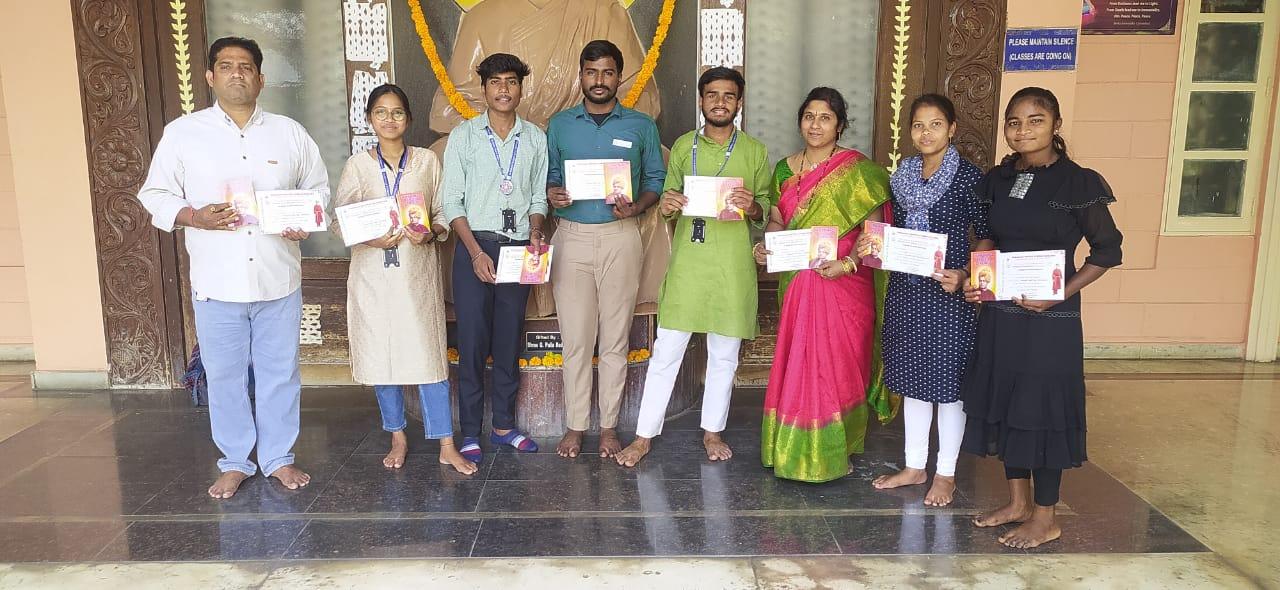 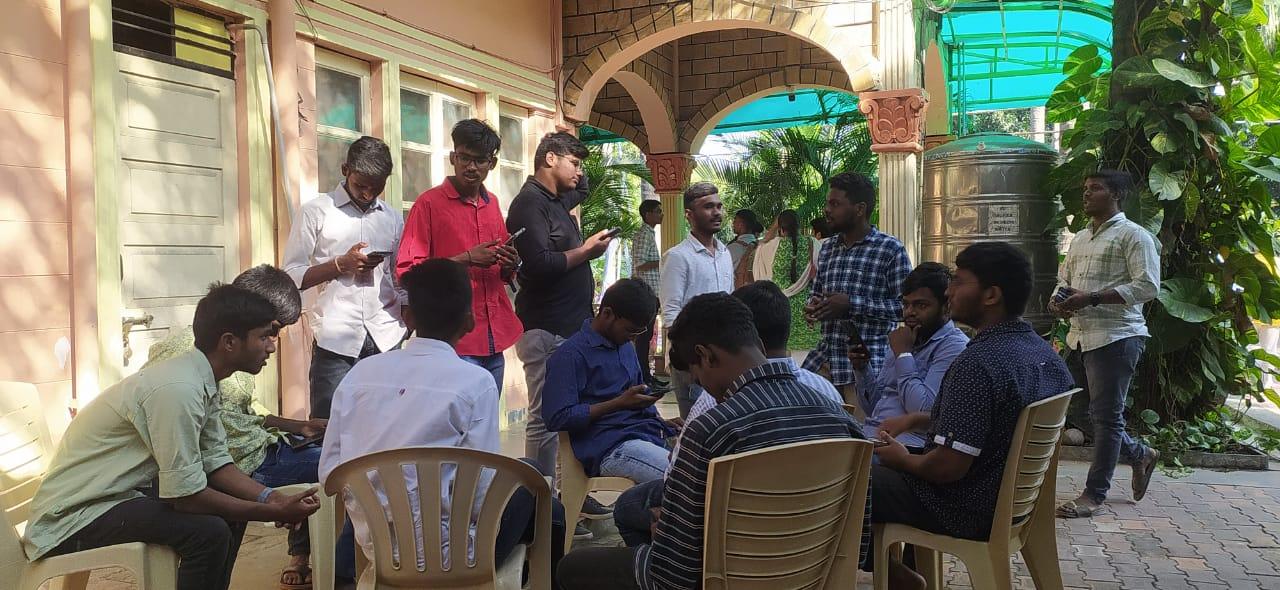 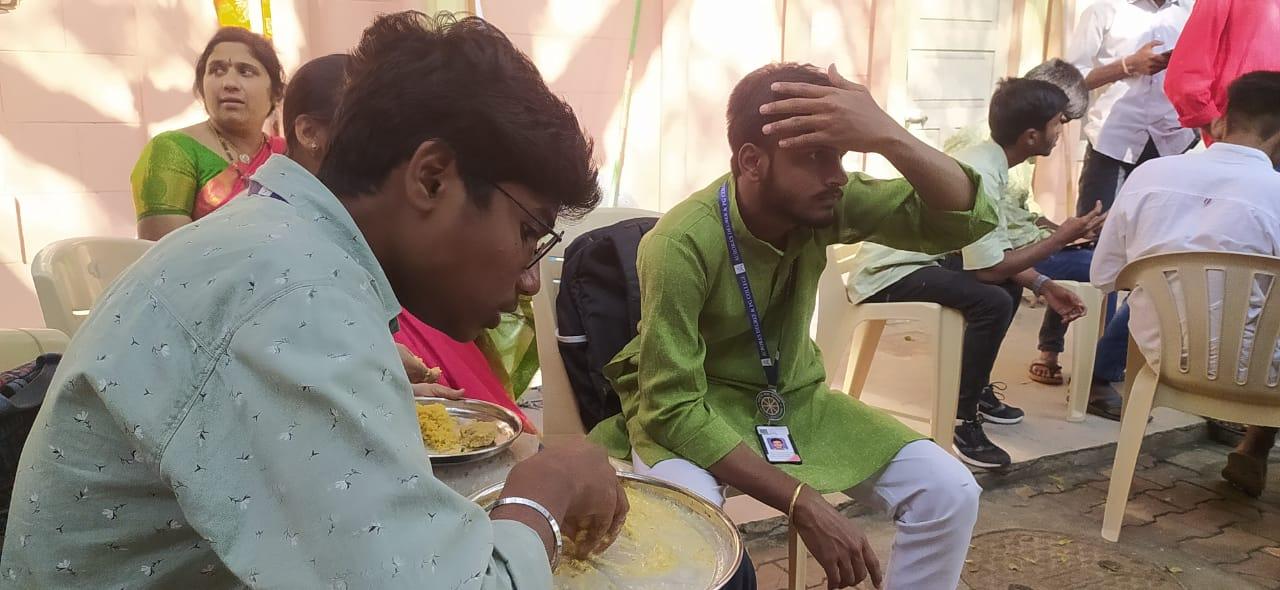 NAME OF THE EVENT National Youth  Day  FACULTY INCHARGER. Arjuna Rao, NSS PO Unit –I C. Suvarna Lakshmi, NSS PO Unit-II CELL NSS Cell, Aurora’s Degree & PG CollegeDATE12-Jan-2023, 11:00 am to 2:30 pmTARGET AUDIENCENSS PROGRAM OFFICERS,COORDINATORS,VOLUNTEERSVENUERamakrishna Math, Domalguda, HyderabadSpeakerS.No                   ROLL NO                                       NAME                                             STREAM                 11051-22-405-019 D. CARITHA SREE              B.COM COMPUTER APPLICATIONS 1A21051-22-405-037 K. KAVYA ANJALIB.COM COMPUTER APPLICATIONS 1A31051-22-405-042M.NIKIL  REDDYB.COM COMPUTER APPLICATIONS 1A4  1051-22-405-013B.KARTHIK REDDYB.COM COMPUTER APPLICATIONS 1A51051-22-405-035KODAKANDLA UJWALAB.COM COMPUTER APPLICATIONS 1A6 1051-22-861-009BOOMIKA SANTOSHIBCA 71051-22-861-022 VENKAT       BCA 81051-22-861-018CHETAN     BCA 91051-22-861-013 SRIMAN       BCA 101051-22-861-032ATHIDHIBCA 11 1051-22-861-020SANJANA      BCA 12 1051-22-861-041MANOHOR    BCA 